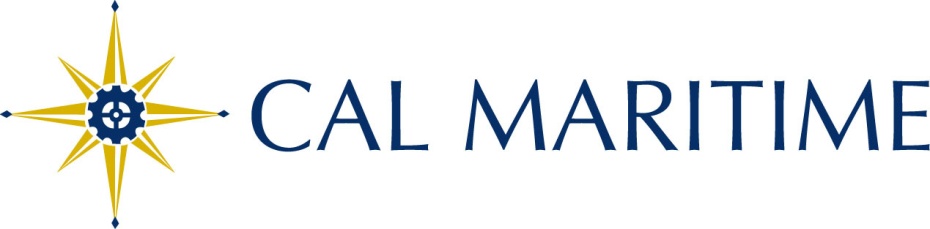 Alcohol PolicyPurpose:The purpose of this policy is to establish a campus-wide standard for the sale, disbursement, consumption or possession of alcoholic beverages at California State University Maritime Academy (Cal Maritime). These requirements are stipulated system-wide by the Executive Order of the California State University (CSU) and the Federal Drug-Free Schools and Communities Act Amendments of 1989 (20 U.S.C.§1145g).ScopeThis policy applies to all members of the Cal Maritime community, including students, faculty, staff, visitors, and sponsored guests. Accountability:  The Office of the President is responsible for administering this policy and ensuring compliance. Policy: It is the policy of Cal Maritime that the sale, disbursement, consumption or possession of alcoholic beverages on campus or off campus, during Cal Maritime sponsored events, be allowed with prior written approval by a member of the President’s Cabinet, senior administration of Cal Maritime. Cal Maritime prohibits the unlawful possession, use, sale or distribution of alcohol and illegal drugs by students, faculty, staff, and visitors on its property, training vessels, or as part of any Cal Maritime sponsored activities. This prohibition extends to any off-campus activities that are sponsored by Cal Maritime or any of its recognized clubs and organizations. Procedures: Use of BeveragesThe use of alcoholic beverages is a privilege that carries the expectation that its use will be consistent with Cal Maritime’s mission and that its consumption will be incidental to the event at which it is served. This privilege is revocable in whole or in part, at any time by a President’s Cabinet member. Cal Maritime Police Department, in its sole opinion, may determine the event is not enforcing regulations or has become a safety and risk issue. In these circumstances the Cal Maritime Police Department may stop the event and direct all participants to leave the facility and/or campus. Approval Process for the use of alcoholic beveragesAll request for the sale, disbursement, consumption or possession of alcoholic beverages on campus or off campus, during Cal Maritime sponsored events, must complete an Alcohol Request Form. Administrative responsibility for reviewing and approving request for conditional use of alcoholic beverages is assigned as follows:Request from recognized student organizations, ASCMA, or Corps of Cadets to sell, distribute, or use alcoholic beverages on campus must receive prior approval from the Vice President of Student Affairs. Alcoholic beverages may not be financed from ASCMA funds. All requests must describe how alcohol use is related to the education or professional purpose of the specific event. Request from faculty, staff, auxiliary groups, or off-campus individuals/organizations must receive prior approval from the appropriate President’s Cabinet member for the sell, use or distribute alcoholic beverages on campus.Alcoholic beverages may not be financed from state side funding. All requests for the use of alcoholic beverages must be submitted to the Chief of Police at least fourteen (14) days in advance of the planned activity. The form is to then return to the appropriate administrator of the event for onsite verification. Sale and Disbursement of AlcoholCal Maritime may assign responsibility to one or more entities to manage the sale and disbursement of alcohol at approved events. The entity(ies) assigned this responsibility will be required to enforce all state and federal regulations regarding selling and disbursing of alcohol, including but not limited to acquiring all licenses to serve and sell alcohol. Approved LocationsCal Maritime has deemed specific locations within its property appropriate for registered functions to sell, disburse, and/or consume alcoholic beverages. Areas that are strictly prohibited from the sale, disbursement, and/or consumption of alcoholic beverages are as follows:Parking Lots and/or StructuresRoadwaysClassroomsResidence HallsNAIA Athletic Facilities On-Campus Sale of Alcoholic BeveragesThe sale of alcoholic beverages is strictly prohibited by students, faculty, staff, and off campus individuals or organizations except under the following conditions and with prior written permission by a President’s Cabinet member. The Cal Maritime approved entity(ies) must obtain a special event permit issued by the Alcoholic Beverages Control Department of the State of California. “Selling” alcoholic beverages in California includes an exchange for money, tickets, tokens, donations, or anything else of value. The Cal Maritime approved entity(ies) are the only approved organizations to pour alcoholic beverages during events held on Cal Maritime property. Responsibilities and Conditions The following responsibilities and conditions are accepted by any student, faculty, staff, and/or organization utilizing Cal Maritime facilities while serving alcoholic beverages. Observe all applicable federal, state, California State University (CSU), and Cal Maritime laws, regulations, and policies. Assume responsibility for any and all damages incurred during the activity/event.Restore the facility to its original condition. Maintain decorum appropriate to Cal Maritime. Limit participation to the activity/event to invited individuals. Refrain from advertising to the public the availability of alcoholic beverages or otherwise using alcoholic beverages as an event inducement. Provide food and non-alcoholic beverages during the activity/event.Assure that no minor or intoxicated person is served alcoholic beverages.Alcoholic beverages may not be removed from the area within which the service of alcoholic beverages has been approved. Use of common containers of alcoholic beverages (punch bowls, trash cans, etc.) are strictly prohibited. Drinking games of any kind are prohibited. In addition to the above, activities/events hosted by a student, recognized club or organization, ASCMA, or Corps of Cadets, , will accept the following responsibilities and conditions:All persons attending a registered alcohol activity/event must be 18 years of age or older. Students shall not have more than three alcoholic beverages at a Cal Maritime sponsored activity/event.Off-campus activity/events must provide transportation to and from the event site by the organization and provide designated drivers. Consumption of Alcohol Aboard the Training Ship GOLDEN BEAR (T.S.G.B.)Cal Maritime is required to comply with all U.S. Coast Guard Regulations regarding the consumption of alcohol and the operation of maritime vessels (35 CFT Part 95). These regulations apply to all crew members (including licensed individuals), administrative staff, faculty, cadets, and guests. The possession or consumption of alcoholic beverages on board the T.S.G.B. is prohibited at all times with the exception of when the Captain of the T.S.G.B and/or President’s Cabinet member has provided written permission.No person shall perform or attempt to perform any scheduled duties within four hours of consuming any alcohol or be intoxicated at any time while on board the T.S.G.B. The U.S. Coast Guard has established an alcohol blood limit of .04 percent by weight for any person operating a maritime vessel. A crew member (as defined above) or cadet returning to the ship who is having difficulty walking, talking, behaving with sobriety, or whose observed general appearance or behavior indicates intoxication may be required to take a chemical test.* If the results of that test indicate that the individual is above the .04 standard, shipboard disciplinary action will be taken. The decision to test or not to test shall be made by the faculty, staff officer, or watch. Crew members (as defined above) or cadets who refuse to undergo a timely chemical test, or fail the test, are subject to disciplinary action including repatriation to Vallejo at their own expense. For licensed faculty and crew, the U.S. Coast Guard will be notified of any chemical test exceeding .04 percent. * Chemical test means a scientifically recognized test which analyzes an individual’s breath, blood,    urine, saliva, bodily fluids or tissues for evidence of intoxication. Administered by a trained faculty or    staff person. Policy EnforcementCal Maritime will impose disciplinary sanction against any individual, group, or entity for violating this policy. Sanction may range from a warning to dismissal from Cal Maritime or loss of organizational status, depending on the nature of the violation and circumstances, and may also include referral to law enforcement agencies for prosecution. Persons who unlawfully furnish alcoholic beverages to others who are not of legal drinking age may be liable for personal injuries or property damages resulting from misconduct committed by the underage person. For health and safety reasons, it is in the best interests of an intoxicated student in an impaired condition to be brought immediately to the attention of campus staff or medical personnel. No student will be subject to suspension for intoxication on campus if, at the time of disclosure to Cal Maritime staff, the student was seeking medical care or was referred for such care by friends, Corps Officers, or Cal Maritime Resident Staff. This includes those assisting the intoxicated individual. Students who assist a friend, peer, or shipmate will be treated with leniency and receive reduced sanctions for their assistance in these situations. Policy Number:  OP 01-008 Formerly Numbered 201Policy Administrator:PresidentPolicy Initiator:AVP, University Affairs & Chief of StaffAuthority:CSU EO 1109, Alcoholic Beverage Control Department State of California, and NAIA Official HandbookEffective Date:   November 10, 1997Revised Date:Approved:President Thomas A. Cropper Approval Signature: